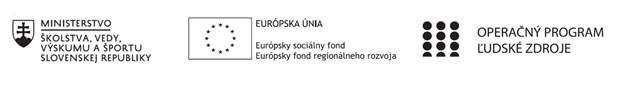 Správa o činnosti pedagogického klubu Príloha:Prezenčná listina zo stretnutia pedagogického klubuPríloha správy o činnosti pedagogického klubu              PREZENČNÁ LISTINAMiesto konania stretnutia:  ZŠ , M.R.Štefánika  910/51, Trebišov, učebňa  č.63Dátum konania stretnutia:  09.09.2019Trvanie stretnutia:      od  14.00 hod	do 16.00 hod	Zoznam účastníkov/členov pedagogického klubu: Klub učiteľov MATG a PRIG II. stupeň ZŠPrioritná osVzdelávanieŠpecifický cieľ1.1.1 Zvýšiť inkluzívnosť a rovnaký prístup ku kvalitnému vzdelávaniu a zlepšiť výsledky a kompetencie detí a žiakovPrijímateľZákladná škola, M.R. Štefánika 910/51, 07501 TrebišovNázov projektuZvýšenie čitateľskej, matematickej a prírodovednej gramotnosti žiakov základnej školyKód projektu  ITMS2014+312011R032Názov pedagogického klubu Klub učiteľov MATG a PRIG II. stupeň ZŠDátum stretnutia  pedagogického klubu09.09.2019Miesto stretnutia  pedagogického klubuZŠ , M.R.Štefánika 910/51, Trebišov, učebňa č.63Meno koordinátora pedagogického klubuMgr. Eva GibováOdkaz na webové sídlo zverejnenej správywww.zsmrstv.edupage.orgManažérske zhrnutie:Kľúčové slová : Užívateľský softvér v pedagogickej praxi, tvorba textov, tvorba tabuliek, tvorba grafov, tvorba obrázkov, tvorba diagramovCieľom stretnutia bolo oboznámiť sa rôznymi možnosťami tvorby vlastných edukačných materiálov, nácvik tvorby textov, obrázkov, diagramov  a tabuliek ( MS WORD), tvorby tabuliek  a grafov ( MS Excel), tvorba prezentácií ( MS PP ), tvorba obrázkov v grafickom editore Skicár, príprava vlastného materiálu na uplatnenie IKT vo vyučovaní.Manažérske zhrnutie:Kľúčové slová : Užívateľský softvér v pedagogickej praxi, tvorba textov, tvorba tabuliek, tvorba grafov, tvorba obrázkov, tvorba diagramovCieľom stretnutia bolo oboznámiť sa rôznymi možnosťami tvorby vlastných edukačných materiálov, nácvik tvorby textov, obrázkov, diagramov  a tabuliek ( MS WORD), tvorby tabuliek  a grafov ( MS Excel), tvorba prezentácií ( MS PP ), tvorba obrázkov v grafickom editore Skicár, príprava vlastného materiálu na uplatnenie IKT vo vyučovaní.Hlavné body, témy stretnutia, zhrnutie priebehu stretnutia: 1.Špecifiká  tvorby  a využitia vlastných edukačných materiálov Pri tvorbe vlastných edukačných materiálov zohľadňujeme:  Cieľ hodiny – máme záujem dosiahnuť merateľnú kvalitu, vyhodnotiť či bol cieľ splnený. Dôležité je pripraviť materiály v súlade so špecifickými cieľmi.  Vstupné znalosti žiakov – predošlé znalosti je vhodné zopakovať a nadviazať na ne.  Motivácia – je dôležité vyvolať záujem, aktivizovať žiakov, poukázať na nové – nepoznané. Môže to byť samostatná práca na internete, krátke video alebo problémová úloha.  Nové učivo – je dôležité podať ho zaujímavou formou, používať názorné a multimediálne nástroje, aktivizovať žiakov, podporiť ich tvorivosť, vyvolať pocit objaviteľa, zapojiť všetkých, overovať si spätnú väzbu.  Upevnenie učiva – dostatok nástrojov na rozvíjanie a upevnenie kompetencií na rôznych úrovniach zvolenej taxonómie cieľov. Dôležité je podporovať samostatnosť, sebakontrolu, individuálny prístup a vytvoriť priestor na komunikáciu so žiakmi a žiakov navzájom.  Zhrnutie učiva – dôležité ja na záver sumarizovať poznatky, zastaviť sa pri nejasnostiach, zložitejších javoch alebo dôležitých momentoch. Pripraviť primerané domáce zadanie.  Overenie výsledkov – pestré nástroje vhodné na opakované overovanie vedomostí, primerané spôsobu výučby.  Ukončenie hodiny – využitie materiálov v ďalšej triede vyžaduje robiť si poznámky o variantoch, problémoch a zaujímavostiach pri využívaní Metodická pomôcka. Pomáha učiteľovi a žiakom pri vyučovaní (kniha, prezentácia, nákres, 3D model, zvuková nahrávka). Digitálny zdroj. Učebné zdroje v digitálnej forme (prezentácia, animácia, tabuľka, graf). Učebný materiál. Súhrn metodických pomôcok.  Tvorba metodických pomôcok, digitálnych zdrojov a učebných materiálov pripravených materiálov. Je prínosom zaznamenať si časové intervaly, súvisiace činnosti, otázky, prípadne výsledky úspešne realizovaných hodín. Podľa potreby je vhodné vytvoriť alternatívnu verziu prípravy. Písomná príprava – je vhodná ku každému kvalitnému materiálu. Obsahuje metodiku, postupnosť, nápady, podnety, alternatívy, poznámky. Je podporou pre učiteľa, základom efektívneho využitia materiálov, odzrkadľuje skúsenosti z predošlej realizácie. Ukladá sa spoločne s materiálom.  Príklady materiálov – učebné texty, prezentácie, videá, animácie, fotoalbumy, pomôcky na tlač alebo plotter, riešené úlohy, príklady, cvičenia, zadania rôznej obťažnosti, údaje rôznych typov, hádanky, rébusy, testy na sebahodnotenie a skúšanie a iné materiály.2. Tvorba a nácvik vlastných edukačných materiálov v niektorých dostupných editoroch MS Word – nácvik  tvorby textov a formátovania textových informácií, digitalizácia textu (skenovanie)  - prenos textu z tlačenej formy do textového editora, tvorba hierarchických diagramov, tvorba obrázkov pomocou automatických tvarov, tvorba tabuliek 2. MS – Excel – tvorba tabuliek, vkladanie vzorcov a funkcií,  grafické vyjadrenie dát v tabuľkách, vkladanie grafov, formátovanie grafov3. MS  PP – východiská dobrej prezentácie, interaktívna a automatická prezentácia4. Skicár – nácvik zručnosti  pre tvorbu maľby, kresby, úpravy obrázkov a fotografií využiteľných v nesúvislých textochHlavné body, témy stretnutia, zhrnutie priebehu stretnutia: 1.Špecifiká  tvorby  a využitia vlastných edukačných materiálov Pri tvorbe vlastných edukačných materiálov zohľadňujeme:  Cieľ hodiny – máme záujem dosiahnuť merateľnú kvalitu, vyhodnotiť či bol cieľ splnený. Dôležité je pripraviť materiály v súlade so špecifickými cieľmi.  Vstupné znalosti žiakov – predošlé znalosti je vhodné zopakovať a nadviazať na ne.  Motivácia – je dôležité vyvolať záujem, aktivizovať žiakov, poukázať na nové – nepoznané. Môže to byť samostatná práca na internete, krátke video alebo problémová úloha.  Nové učivo – je dôležité podať ho zaujímavou formou, používať názorné a multimediálne nástroje, aktivizovať žiakov, podporiť ich tvorivosť, vyvolať pocit objaviteľa, zapojiť všetkých, overovať si spätnú väzbu.  Upevnenie učiva – dostatok nástrojov na rozvíjanie a upevnenie kompetencií na rôznych úrovniach zvolenej taxonómie cieľov. Dôležité je podporovať samostatnosť, sebakontrolu, individuálny prístup a vytvoriť priestor na komunikáciu so žiakmi a žiakov navzájom.  Zhrnutie učiva – dôležité ja na záver sumarizovať poznatky, zastaviť sa pri nejasnostiach, zložitejších javoch alebo dôležitých momentoch. Pripraviť primerané domáce zadanie.  Overenie výsledkov – pestré nástroje vhodné na opakované overovanie vedomostí, primerané spôsobu výučby.  Ukončenie hodiny – využitie materiálov v ďalšej triede vyžaduje robiť si poznámky o variantoch, problémoch a zaujímavostiach pri využívaní Metodická pomôcka. Pomáha učiteľovi a žiakom pri vyučovaní (kniha, prezentácia, nákres, 3D model, zvuková nahrávka). Digitálny zdroj. Učebné zdroje v digitálnej forme (prezentácia, animácia, tabuľka, graf). Učebný materiál. Súhrn metodických pomôcok.  Tvorba metodických pomôcok, digitálnych zdrojov a učebných materiálov pripravených materiálov. Je prínosom zaznamenať si časové intervaly, súvisiace činnosti, otázky, prípadne výsledky úspešne realizovaných hodín. Podľa potreby je vhodné vytvoriť alternatívnu verziu prípravy. Písomná príprava – je vhodná ku každému kvalitnému materiálu. Obsahuje metodiku, postupnosť, nápady, podnety, alternatívy, poznámky. Je podporou pre učiteľa, základom efektívneho využitia materiálov, odzrkadľuje skúsenosti z predošlej realizácie. Ukladá sa spoločne s materiálom.  Príklady materiálov – učebné texty, prezentácie, videá, animácie, fotoalbumy, pomôcky na tlač alebo plotter, riešené úlohy, príklady, cvičenia, zadania rôznej obťažnosti, údaje rôznych typov, hádanky, rébusy, testy na sebahodnotenie a skúšanie a iné materiály.2. Tvorba a nácvik vlastných edukačných materiálov v niektorých dostupných editoroch MS Word – nácvik  tvorby textov a formátovania textových informácií, digitalizácia textu (skenovanie)  - prenos textu z tlačenej formy do textového editora, tvorba hierarchických diagramov, tvorba obrázkov pomocou automatických tvarov, tvorba tabuliek 2. MS – Excel – tvorba tabuliek, vkladanie vzorcov a funkcií,  grafické vyjadrenie dát v tabuľkách, vkladanie grafov, formátovanie grafov3. MS  PP – východiská dobrej prezentácie, interaktívna a automatická prezentácia4. Skicár – nácvik zručnosti  pre tvorbu maľby, kresby, úpravy obrázkov a fotografií využiteľných v nesúvislých textochZávery a odporúčania:Vytvoriť vlastný edukačný materiál v spomínaných editoroch Využívať vytvorené úlohy a cvičenia v rôznych fázach vyučovania Závery a odporúčania:Vytvoriť vlastný edukačný materiál v spomínaných editoroch Využívať vytvorené úlohy a cvičenia v rôznych fázach vyučovania Vypracoval (meno, priezvisko)RNDr. Lucia JuraškováDátum09.09.2019PodpisSchválil (meno, priezvisko)Mgr. Eva GibováDátum10.09.2019PodpisPrioritná os:VzdelávanieŠpecifický cieľ:1.1.1 Zvýšiť inkluzívnosť a rovnaký prístup ku kvalitnému vzdelávaniu a zlepšiť výsledky a kompetencie detí a žiakovPrijímateľ:Základná škola, M.R. Štefánika 910/51, 07501 TrebišovNázov projektu:Zvýšenie čitateľskej, matematickej a prírodovednej gramotnosti žiakov základnej školyKód ITMS projektu:ITMS2014+312011R032Názov pedagogického klubu:Klub učiteľov MATG a PRIG II. stupeň ZŠč.Meno a priezviskoPodpisInštitúcia1Gabriela BelasováZŠ, M.R. Štefánika 910/51, 07501 Trebišov2Eva GibováZŠ, M.R. Štefánika 910/51, 07501 Trebišov3Dana JackováZŠ, M.R. Štefánika 910/51, 07501 Trebišov4Tatiana JenčováZŠ, M.R. Štefánika 910/51, 07501 Trebišov5Natália PeterčákováZŠ, M.R. Štefánika 910/51, 07501 Trebišov6Eva StrivinskáZŠ, M.R. Štefánika 910/51, 07501 Trebišov7Tatiana TkáčováZŠ, M.R. Štefánika 910/51, 07501 Trebišov8.Lucia JuraškováZŠ, M.R. Štefánika 910/51, 07501 Trebišov